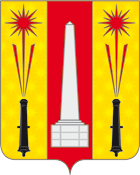 АДМИНИСТРАЦИЯ МУНИЦИПАЛЬНОГО ОБРАЗОВАНИЯ СЕЛЬСКОЕ ПОСЕЛЕНИЕ «ХОРОШЕВО»РЖЕВСКОГО РАЙОНА ТВЕРСКОЙ ОБЛАСТИПОСТАНОВЛЕНИЕ 07.07.2021 г.                                                                                                   № 46/1О внесении изменений в Постановление администрации сельского поселения «Хорошево» от 29.12.2018  № 80«Об утверждении муниципальной программы «Комплексное развитие территории муниципального образования сельское поселение«Хорошево» Ржевского района Тверской области на 2019-2023 годы»»               Руководствуясь Федеральным законом от 6 октября 2003 года № 131-ФЗ «Об общих принципах организации местного самоуправления в Российской Федерации», Уставом муниципального образования сельское поселение «Хорошево, в соответствии с постановлением администрации  сельского поселения «Хорошево»  от 14.08.2017 года № 56 «О  порядке принятия решений о разработке муниципальных программ, формирования, реализации и проведения оценки эффективности реализации муниципальных программ муниципального образования сельское поселение «Хорошево» Ржевского района Тверской области», администрация муниципального образования  сельское поселение «Хорошево», ПОСТАНОВЛЯЕТ:       Внести в постановление администрации сельского поселения «Хорошево» от 29.12.2018 г. №80 «Об утверждении муниципальной программы «Комплексное развитие территории муниципального образования сельское поселение «Хорошево» Ржевского района Тверской области на 2019-2023 годы» следующие изменения:В паспорте муниципальной программы «Комплексное развитие территории муниципального образования сельское поселение «Хорошево» Ржевского района Тверской области на 2019-2023 годы» в разделе «Объемы и источники финансирования программы по годам ее реализации в разрезе подпрограмм»:- слова «Общий объем финансирования муниципальной программы на 2019-2023 годы –  81519,13988 тыс. руб.» заменить словами «Общий объем финансирования муниципальной программы на 2019-2023 годы –  82783,83028 тыс. руб.»;- слова «2021 г. – 10006,500 тыс. руб., в том числе:подпрограмма 1 – 260,0  тыс. руб.подпрограмма 2 – 1298,590  тыс. руб.подпрограмма 3 – 3380,533 тыс. руб.подпрограмма 4 – 40,600 тыс. руб.подпрограмма 5 -  270,477 тыс. руб.подпрограмма 6 – 200,0 тыс. руб.подпрограмма 7 – 1777,650 тыс. руб.подпрограмма 8 – 221,150 тыс. руб.обеспечивающая подпрограмма – 2557,5 тыс. руб.»,заменить словами: «2021 г. – 11284,2294 тыс. руб., в том числе:подпрограмма 1 – 262,42809  тыс. руб.подпрограмма 2 – 1266,17347  тыс. руб.подпрограмма 3 – 3338,49191 тыс. руб.подпрограмма 4 – 40,600 тыс. руб.подпрограмма 5 -  273,0284 тыс. руб.подпрограмма 6 – 1547,20753 тыс. руб.подпрограмма 7 – 1777,650 тыс. руб.подпрограмма 8 – 221,150 тыс. руб.обеспечивающая подпрограмма – 2557,5 тыс. руб.»;2. В главу 3 «Объём финансовых ресурсов, необходимых для реализации подпрограммы» подпрограммы 1 «Обеспечение пожарной безопасности в сельском поселении «Хорошево»» подраздела I раздела III слова «1286,0463 тыс. руб.» заменить на слова «1288,47439 тыс. руб.» Таблицу 1 изложить в новой редакции:Таблица 13. В главу 3 «Объём финансовых ресурсов, необходимых для реализации подпрограммы» подпрограммы 2 «Осуществление дорожной деятельности в границах сельского поселения «Хорошево» подраздел II раздела III слова «34074,139 тыс. руб.» заменить на слова «34041,72247 тыс. руб.». Таблицу 3 изложить в новой редакции:Таблица 34. В главу 3 «Объём финансовых ресурсов, необходимых для реализации подпрограммы» подпрограммы 3 «Поддержка жилищно-коммунального хозяйства и благоустройства территории сельского поселения «Хорошево»» подраздел III  раздела III  слова «20472,65039 тыс. руб.» заменить на слова «20430,60930 тыс. руб.». Таблицу 4 изложить в новой редакции:Таблица 45. В главу 3 «Объём финансовых ресурсов, необходимых для реализации подпрограммы» подпрограммы 5 «Социальная поддержка населения в сельском поселении «Хорошево»» подраздел V раздела III слова «1413,28981 тыс. руб.» заменить на слова «1415,84121 тыс. руб.». Таблицу 6 изложить в новой редакции:Таблица 66. В главе 2 «Мероприятия подпрограммы» подпрограммы 6 «Поддержка местных инициатив муниципального образования сельское поселение «Хорошево»» подраздел VI раздела III решение задачи 2 и 3 изложить в новой редакции:«Решение задачи 2 «Создание благоприятных условий для населения в части уличного освещения и благоустройства», осуществляется посредством выполнения следующих административных мероприятий и мероприятий подпрограммы 6 «Поддержка местных инициатив муниципального образования сельское поселение «Хорошево»»: а) реконструкция и восстановление уличного освещения на территории поселения;б) благоустройство территории сельского поселения.Решение задачи 3 «Улучшение качества дорожной сети», осуществляется посредством выполнения следующих мероприятий подпрограммы 6 «Поддержка местных инициатив муниципального образования сельское поселение «Хорошево»»: а) ремонт дорог сельского поселения «Хорошево» Ржевского района Тверской области;б) ремонт внутрипоселенческой дороги в сельском поселении в рамках поддержки местных инициатив;в) ремонт внутрипоселенческой дороги в сельском поселении за счет областного бюджета;г) ремонт внутрипоселенческой дороги в сельском поселении за счет средств Законодательного Собрания Тверской области».7. В главу 3 «Объём финансовых ресурсов, необходимых для реализации подпрограммы» подпрограммы 6 «Поддержка местных инициатив муниципального образования сельское поселение «Хорошево»» подраздел VI раздела III слова «1651,06170 тыс. руб.» заменить на слова «2998,26923 тыс. руб.». Таблицу 7 изложить в новой редакции: Таблица 78. В главу 3 «Объём финансовых ресурсов, необходимых для реализации подпрограммы» подпрограммы 7 «Развитие и укрепление культурно-досуговой деятельности на территории сельского поселения «Хорошево»» подраздел VII  раздела III слова «8766,60268 тыс. руб.» заменить на слова «8753,56368 тыс. руб.». Таблицу 8 изложить в новой редакции:Таблица 89. Приложение № 1 к муниципальной программе сельского поселения  «Хорошево» Ржевского района Тверской области «Комплексное развитие территории муниципального образования сельское поселение «Хорошево» Ржевского района Тверской области на 2019-2023 годы» изложить в новой редакции к настоящему постановлению (прилагается).10. Настоящее постановление вступает в силу со дня его подписания.11.  Контроль за исполнением настоящего постановления оставляю за собой.Глава сельского поселения «Хорошево»   Ржевского района Тверской области                                               М.В. БеловГоды реализации муниципальной программыОбъем бюджетных ассигнований, выделенный на реализацию подпрограммы 1, тыс. руб.Объем бюджетных ассигнований, выделенный на реализацию подпрограммы 1, тыс. руб.Итого, тыс. руб.Годы реализации муниципальной программыЗадача 1 «Обеспечение первичных мер пожарной безопасности на территории сельского поселения»Задача 2 «Организация обучения мерам пожарной безопасности и пропаганда пожарно-технических знаний»Итого, тыс. руб.2019220,63351-220,633512020495,41279-495,412792021262,42809-262,428092022260,000-260,000202350,000-50,000Всего тыс. руб.1288,47439-1288,47439Годы реализации муниципальной программыОбъем бюджетных ассигнований, выделенный на реализацию подпрограммы 2, тыс. руб.Объем бюджетных ассигнований, выделенный на реализацию подпрограммы 2, тыс. руб.Итого, тыс. руб.Годы реализации муниципальной программыЗадача 1 «Содержание существующей сети дорог сельского поселения»Задача 2 «Текущий ремонт дорог сельского поселения»Итого, тыс. руб.20191317,5931627176,5198428494,11320201138,25650,01188,25620211216,1734750,01266,1734720221439,23050,01489,23020231553,95050,01603,950Всего тыс. руб.6665,2026327376,5198434041,72247Годы реализации муниципальной программыОбъем бюджетных ассигнований, выделенный на реализацию подпрограммы 3, тыс. руб.Объем бюджетных ассигнований, выделенный на реализацию подпрограммы 3, тыс. руб.Объем бюджетных ассигнований, выделенный на реализацию подпрограммы 3, тыс. руб.Итого, тыс. руб.Годы реализации муниципальной программыЗадача 1 «Повышение качества коммунальных услуг и их экономическую доступность для населения»Задача 2 «Приведение в качественное состояние элементов благоустройства населенных пунктов»Задача № 3  «Оказание услуг по муниципальному имуществу»Итого, тыс. руб.20191061,680392298,17655542,670453902,5273920201595,568513548,61085219,0476910363,22720211262,35671537,80278538,332433338,491912022282,0001064,744302,1731648,9172023282,000681,273214,1731177,446Всего тыс. руб.4483,60569130,607136816,3965720430,60930Годы реализации муниципальной программыОбъем бюджетных ассигнований, выделенный на реализацию подпрограммы 5, тыс. руб.Объем бюджетных ассигнований, выделенный на реализацию подпрограммы 5, тыс. руб.Итого, тыс. руб.Годы реализации муниципальной программыЗадача 1 «Оказание социальной поддержки жителям сельского поселения»Задача 2 «Повышение имиджа сельского поселения, предоставления иных форм социальной поддержки»Итого, тыс. руб.2019332,4086-332,40862020329,92721-329,927212021273,02840-273,028402022270,477-270,4772023210,00-210,00Всего тыс. руб.1415,84121-1415,84121Годы реализации муниципальной программыОбъем бюджетных ассигнований, выделенный на реализацию подпрограммы 6, тыс. руб.Объем бюджетных ассигнований, выделенный на реализацию подпрограммы 6, тыс. руб.Объем бюджетных ассигнований, выделенный на реализацию подпрограммы 6, тыс. руб.Объем бюджетных ассигнований, выделенный на реализацию подпрограммы 6, тыс. руб.Итого, тыс. руб.Годы реализации муниципальной программыЗадача 1 «Улучшение  обеспечения населения  питьевой водой нормативного качества»Задача 2 «Создание благоприятных условий для населения в части уличного освещения и благоустройства»Задача 3 «Улучшение качества дорожной сети»Задача 4 «Улучшение состояния территории объектов пожарных водоёмов».Итого, тыс. руб.2019-321,05730755,814401076,87172020-0-374,190374,1902021-01547,2075301547,207532022-00002023-0000Всего тыс. руб.-321,057302303,02193374,1902998,26923Годы реализации муниципальной программыОбъем бюджетных ассигнований, выделенный на реализацию подпрограммы 7, тыс. руб.Объем бюджетных ассигнований, выделенный на реализацию подпрограммы 7, тыс. руб.Итого, тыс. руб.Годы реализации муниципальной программыЗадача 1 «Развитие и укрепление культурно-досуговой деятельности»Задача 2 «Укрепление материально-технической базы учреждений культуры»Итого, тыс. руб.20191473,6896801473,6896820201788,963171,01959,96320211777,65001777,65020221777,65001777,65020231764,61101764,611Всего тыс. руб.8582,56368171,08753,56368